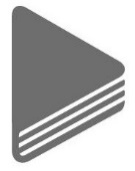 Škola za grafiku, dizajn i medijsku produkciju						Zagreb, Getaldićeva 2Klasa: 602-03/23-01/135Urbroj: 251-89-01-23-2Zagreb, 31.10.2023.	Na temelju članka 107. Zakona o odgoju i obrazovanju u osnovnoj i srednjoj školi (Narodne novine 87/08, 86/09., 92/10., 105-10.-ispravak, 90/11., 5/12., 16/12., 86/12., 126/12-pročišćeni tekst, 94/13. i 152/14., 7/17 I 68/18), članka 14. Pravilnika o radu te članka 3. Pravilnika o načinu i postupku kojim se svim kandidatima za zapošljavanje osigurava jednaka dostupnost javnim službama pod jednakim uvjetima te vrednovanje kandidata prijavljenih na natječaj, Ravnatelj Škole za grafiku, dizajn i medijsku produkciju objavljuje 31. 10. 2023. godineODLUKU O RASPISIVANJU NATJEČAJAza radno mjestoNASTAVNIK GRAFIČKE TEHNOLOGIJE  (m/ž) :1 izvršitelj/ica:  na neodređeno puno radno vrijeme Uvjeti:	Kandidati koji se prijavljuju na natječaj uz opće uvjete za zasnivanje radnog odnosa sukladno Zakonu o radu (Narodne novine 93/14, 127/17) trebaju imati VSS i ispunjavati posebne uvjete sukladno čl.106. Zakona o odgoju i obrazovanju u osnovnoj i srednjoj školi.            Potrebna zvanja za predmetno radno mjesto su: dipl. ing. graf. teh, mag ing graf teh, graf. ing.	Rok za dostavu prijave je osam (8) dana od dana objave natječaja.	Pismene prijave dostaviti na adresu Škole osobno u tajništvo, poštom, ili putem e-mail adrese: tajnistvo@skola-gdmp.hr,  s naznakom “ZA NATJEČAJ- GT”.	Kandidatom prijavljenim na natječaj će se smatrati samo osoba koja podnese pravodobnu i potpunu prijavu te ispunjava formalne uvjete iz natječaja.             S kandidatima prijavljenim na natječaj obavezno će se provesti selekcijski postupak:- razgovor s kandidatima.Obavijest o vremenu i mjestu održavanja razgovora s kandidatima, rok za objavu rezultata i rezultati natječaja bit će objavljeni na mrežnoj stranici Škole:  https://skola-gdmp.hr/, ili će isti biti javljeni kandidatima putem e-mail adrese.Kandidat je uz vlastoručno potpisanu prijavu dužan priložiti:Životopis i motivacijsko pismoPresliku dokaza o stupnju i vrsti stručne spremePotvrdu Hrvatskog zavoda za mirovinsko osiguranje kojim se prikazuje radno-pravni status osiguranikaRodni listUvjerenje da kandidat nije pravomoćno osuđen, niti se protiv njega vodi kazneni postupak za kaznena djela iz članka 106. Zakona o odgoju i obrazovanju u osnovnoj i srednjoj školi (izdano nakon objave ovog natječaja)Potpisanu izjavu o davanju privole za obradu osobnih podataka kod zasnivanja radnog odnosa (klikom na link zaštita osobnih podataka na mrežnim stranicama Škole)Pravo prednosti pri zapošljavanjuKandidat/kinja koji/a ostvaruje pravo prednosti kod prijema u radni odnos prema posebnom zakonu dužan/na je u prijavi pozvati se na to pravo i priložiti dokaze o tom statusu. Osobe koje se pozivaju na pravo prednosti sukladno članku 102. Zakona o hrvatskim braniteljima iz Domovinskog rata i članovima njihovih obitelji (Narodne novine 121/17, 98/19, 84/21), članku 48. f Zakona o zaštiti vojnih i civilnih invalida rata (Narodne novine broj 33/92, 57/92, 77/92, 27/93, 58/93, 2/94, 76/94, 108/95, 108/96, 82/01, 103/03, 148/13, 98/19), članku 9. Zakona o profesionalnoj rehabilitaciji i zapošljavanju osoba s invaliditetom (Narodne novine broj 157/13, 152/14, 39/18, 32/20) te članku 48. Zakona o civilnim stradalnicima iz Domovinskog rata (Narodne novine broj  84/21) dužne su u prijavi na javni natječaj pozvati se na to pravo i uz prijavu priložiti svu propisanu dokumentaciju prema posebnom zakonu, a  imaju prednost u odnosu na ostale kandidate samo pod jednakim uvjetima.
Osobe koje ostvaruju pravo prednosti pri zapošljavanju u skladu s člankom 102. Zakona o hrvatskim braniteljima iz Domovinskog rata i članovima njihovih obitelji (Narodne novine broj  121/17, 98/19, 84/21) uz prijavu na natječaj dužne su priložiti i dokaze propisane člankom 103. stavak 1. Zakona o hrvatskim braniteljima iz Domovinskog rata i članovima njihovih obitelji (Narodne novine 121/17, 98/19, 84/21) koji su dostupni na poveznicihttps://branitelji.gov.hr/UserDocsImages//dokumenti/Nikola//popis%20dokaza%20za%20ostvarivanje%20prava%20prednosti%20pri%20zapo%C5%A1ljavanju-%20ZOHBDR%202021.pdfOsobe koje ostvaruju pravo prednosti pri zapošljavanju u skladu s člankom 48. Zakona o civilnim stradalnicima iz Domovinskog rata (Narodne novine broj  84/21) u prijavi na natječaj dužne su pozvati se na to pravo i uz prijavu dostaviti dokaze propisane člankom 49. stavkom 1. Zakona o civilnim stradalnicima iz Domovinskog rata (Narodne novine broj 84/21) koji su dostupni na poveznicihttps://branitelji.gov.hr/UserDocsImages//dokumenti/Nikola//popis%20dokaza%20za%20ostvarivanje%20prava%20prednosti%20pri%20zapo%C5%A1ljavanju-%20Zakon%20o%20civilnim%20stradalnicima%20iz%20DR.pdf Kandidat koji ostvaruje pravo prednosti pri zapošljavanju prema članku 9. Zakona o profesionalnoj rehabilitaciji i zapošljavanju osoba s invaliditetom (Narodne novine br.157/13., 152/14. i 39/18.) dužan je u prijavi na natječaj pozvati se na to pravo i priložiti sve dokaze o ispunjavanju traženih uvjeta, kao i dokaz o invaliditetu.Kandidat koji se poziva na pravo prednosti pri zapošljavanju u skladu s člankom 48 f Zakona o zaštiti civilnih i vojnih invalida ( Narodne novine br. 33/92., 77/92., 27/93., 58/93., 2/94., 108/95., 108/96., 82/01., 103/03. i 148/13.)dužan je uz prijavu priložiti sve dokaze o ispunjavanju traženih uvjeta i potvrdu o statusu vojnog/civilnog invalida rata i dokaz o tome kako je prestao radni odnos kod posljednjeg poslodavca.Ostale napomeneKandidati potrebne dokumente dostavljaju u preslikama, koje se neće vraćati. Nakon odabira kandidata, a prije potpisivanja ugovora o radu odabrani kandidat će dostaviti na uvid originalne dokumente ili ovjerene preslike. Na natječaj se pod ravnopravnim uvjetima imaju pravo javiti oba spola.Izrazi koji se koriste u ovoj Odluci u muškom rodu neutralni su i odnose se na osobe oba spola.Kandidat koji je stekao inozemnu obrazovnu kvalifikaciju dužan je uz prijavu na natječaj priložiti rješenje o priznavanju istovrijednosti sukladno Zakonu o priznavanju inozemnih obrazovnih kvalifikacija, odnosno Zakona o reguliranju profesija i priznavanju inozemnih stručnih kvalifikacija.Natječaj objaviti na web stranici HZZ-a od 31.10.2023. do 09.11.2023. godine.									Ravnatelj:								     dr.sc. Mislav PapecDostavlja se:Mrežna stranica i oglasna ploča ŠkoleMrežna stranica i oglasna ploča HZZ